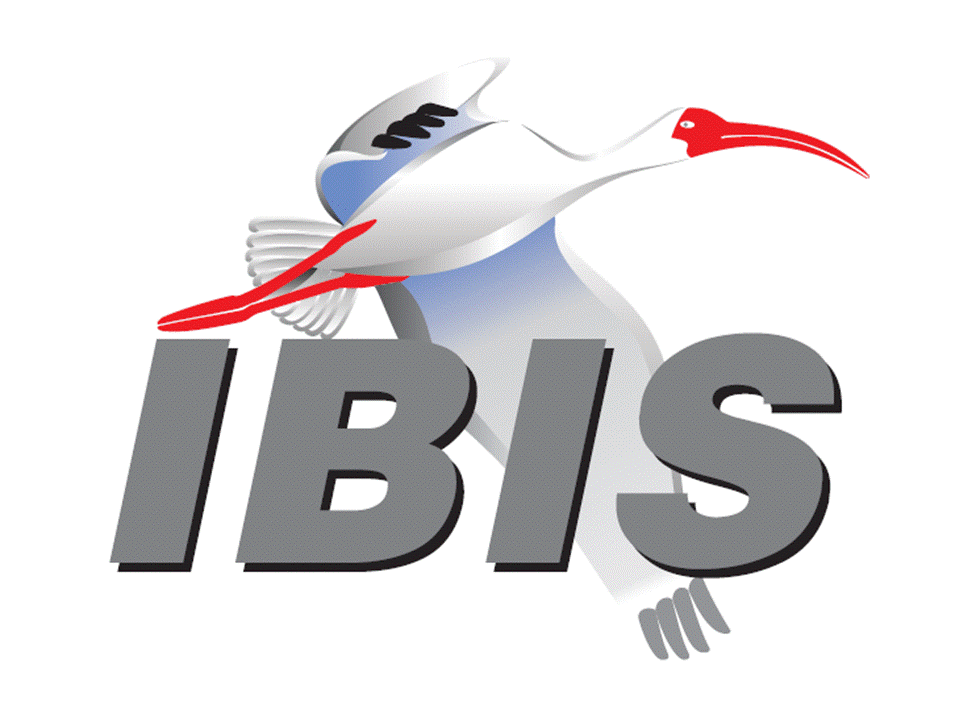 IBIS Open Forum MinutesMeeting Date: March 10, 2017Meeting Location: TeleconferenceVOTING MEMBERS AND 2017 PARTICIPANTSANSYS				Curtis Clark*, Toru WatanabeApplied Simulation Technology	(Fred Balistreri) Broadcom				Bob Miller*Cadence Design Systems		Brad Brim*, Sivaram Chillarige, Debabrata Das					  Ambrish VarmaCisco Systems			(Bidyut Sen)CST					Stefan Paret, Matthias TroescherEricsson				Zilwan MahmodGLOBALFOUNDRIES		Steve Parker*Huawei Technologies			(Jinjun Li)IBM	Luis Armenta*, Adge Hawes*, Greg EdlundInfineon Technologies AG 		(Christian Sporrer)Intel Corporation	Michael Mirmak*, Hsinho Wu*, Eddie Frie  Signorini Gianni, Barry GrquinovicIO Methodology			Lance Wang*Keysight Technologies	Radek Biernacki*, Pegah Alavi, Fangyi Rao  Stephen Slater, Jian YangMaxim Integrated			Joe Engert, Don Greer, Yan Liang, Hock SeowMentor Graphics			Arpad Muranyi*, Nitin Bhagwath, Praveen Anmula  Fadi Deek, Raj Raghuram, Dmitry Smirnov  Bruce YuanMicron Technology			Randy Wolff*, Justin ButterfieldQualcomm				Tim Michalka, Kevin RoselleRaytheon				Joseph AdaySignal Integrity Software		Mike LaBonte*, Walter Katz*, Todd WesterhoffSynopsys				Kevin Li, Ted Mido*, John Ellis, Scott WedgeTeraspeed Labs			Bob Ross*Xilinx					(Raymond Anderson)ZTE Corporation			(Shunlin Zhu)Zuken					Ralf BrueningOTHER PARTICIPANTS IN 2017Accton					Raul LozanoASUS					Nick Huang, Bin-chyi TsengeASIC					David BanasExtreme Networks			Bob HallerIndependent				Dian YangJohn Baprawski, Inc.			John BaprawskiKEI Systems				Shinichi MaedaLattice Semiconductor		Maryam Shahbazi, Dinh TranSAE International			(Logen Johnson)Signal Metrics				Ron OlisarSPISim				Wei-hsing HuangToshiba				Yasuki TorigoshiIn the list above, attendees at the meeting are indicated by *.  Principal members or other active members who have not attended are in parentheses. Participants who no longer are in the organization are in square brackets.UPCOMING MEETINGSThe bridge numbers for future IBIS teleconferences are as follows:Date				Meeting Number		Meeting PasswordMarch 31, 2017		624 999 876			IBISfriday11For teleconference dial-in information, use the password at the following website: 	http://tinyurl.com/zeulerrAll teleconference meetings are 8:00 a.m. to 9:55 a.m. US Pacific Time.  Meeting agendas are typically distributed seven days before each Open Forum.  Minutes are typically distributed within seven days of the corresponding meeting.NOTE: "AR" = Action Required.-------------------------------------------------------------------------------------------------------------------------------INTRODUCTIONS AND MEETING QUORUMMike LaBonte declared that a quorum was reached and the meeting could begin.CALL FOR PATENTSMike LaBonte called for declaration of any patents or pending patents related to the IBIS 3.2, IBIS 4.2, IBIS 5.1, IBIS 6.1, Touchstone 2.0, IBIS-ISS 1.0 or ICM 1.1 specifications.  No patents were declared.REVIEW OF MINUTES AND ARSRandy Wolff called for comments on the minutes of the February 17, 2017 IBIS Open Forum teleconference.  Randy noted an email comment from Radek Biernacki that he had made a comment during the BIRD147.6 discussion, not Mike LaBonte.  Walter Katz moved to approve the minutes with the noted change.  Radek Biernacki seconded the motion. There were no objections.  Randy Wolff reviewed ARs from the previous meeting.Mike LaBonte to update web page copyrights for 2017 [AR].Mike reported this as done.Mike LaBonte to add Raytheon to member pages with logo [AR].Mike reported Raytheon was added to the roster and poster page.  A logo was requested but they have not sent an image yet.Mike LaBonte to discuss reconvening of Editorial task group with Michael Mirmak [AR].Mike reported this as done.ANNOUNCEMENTS, CALL FOR ADDITIONAL AGENDA ITEMSMike LaBonte announced that he needed to leave the meeting after the first hour and Michael Mirmak would host in his absence.Bob Ross noted that there was planned discussion on the selection of BIRDs for the next release of IBIS.Bob noted that he’d like the vote on BIRD147.6 to occur before Mike and Walter Katz needed to leave the meeting.MEMBERSHIP STATUS AND TREASURER'S REPORTBob Ross reported that we have 25 members.  12 members have paid so far for 2017 dues.  Our account balance is at $6,338 for 2017.  Actual cash flow of $4,638 has been collected in 2017.  Bob reported there is a pending $2,500 parser license payment from Intel.  All the DesignCon expenses are taken care of.  We’ll expect to make a payment for the European IBIS Summit of about $1,600 in the next few weeks.	WEBSITE ADMINISTRATIONMike LaBonte reported that only membership status changes and copyright notices have been made on the website.MAILING LIST ADMINISTRATIONCurtis Clark reported one subscriber email to IBIS-ATM list went stale, but otherwise there is nothing further to report.LIBRARY UPDATEMike LaBonte noted a query in the last month about adding information to the library page on the availability of IBIS-AMI models from various vendors.  Mike wasn’t sure of any IBIS-AMI models freely available for download.  Bob Ross noted that if some exist that notes could be added to the page.INTERNATIONAL/EXTERNAL ACTIVITIES- ConferencesEDI-CON will be held in Boston on September 11-13, 2017. A Summit at this event is under consideration. - Press UpdateNone.- Related standardsMichael Mirmak reported he attended the IEEE DASC meeting at DVCon 2017.  The P2401 standard is going active soon with a revision to the original document and extension to cover entire systems.  Meetings will start next month.  Some monitoring of this standard or invitation to a Summit for a presentation would be helpful.  The chairman, Tanaka-san, is interested in interactions with IBIS.SUMMIT PLANNING AND STATUS- SPI 2017 IBIS Summit The European IBIS Summit at SPI will be held on Wednesday afternoon, May 10, 2017.  Bob Ross reported that we are moving forward with planning.  The first announcement went out.  We have a backup plan in case none of the IBIS officers can attend.  Bob plans to contact potential sponsors.  Mike LaBonte noted that the wrong year was mentioned in the announcements.  Also, the airport noted for Milan is not the closest airport.  (This is the recommended airport for international arrivals, about 57km away, with convenient bus or train service to Baveno – according to the Venue section on the SPI2017 site.)  Another airport may be noted in a future announcement.  Mike added that Michael Schaeder of Zuken has offered to run the meeting.Sponsorship opportunities for all upcoming IBIS summits are available, with sponsors receiving free mentions in the minutes, agenda, and other announcements.  Contact the IBIS Board for further details.QUALITY TASK GROUPMike LaBonte reported that the group is meeting on Tuesdays at 8:00 a.m. PT.  The group’s discussion has focused on IBISCHK issues.The IBISCHK6 user guide work in progress can be reviewed at:http://www.ibis.org/ibischk6/ibischk_6.1.3_UserGuide_wip1.pdfThe Quality Task Group checklist and other documentation can be found at:http://www.ibis.org/quality_wip/ADVANCED TECHNOLOGY MODELING TASK GROUPArpad Muranyi reported that the group is meeting regularly on Tuesdays at 12:00 p.m. PT.  The group recently discussed the next IBIS version and what BIRDs should be included in the various options.  The group is also still discussing redriver flow corrections and single ended application of IBIS-AMI modeling.Task group material can be found at:http://www.ibis.org/macromodel_wip/INTERCONNECT TASK GROUPMichael Mirmak reported that the group has been suspended since the release of BIRD189.  There has been some email discussion on updates to a new revision including addition of some new images.  There are images submitted from Randy Wolff and Michael to review.  Mike LaBonte thought that we may need another meeting to discussion the issues.  Michael will look into scheduling another meeting [AR].  Task group material can be found at:http://www.ibis.org/interconnect_wip/EDITORIAL TASK GROUPMichael Mirmak reported that the group remains suspended.  Meetings take place at 8:00am PT on Fridays that the IBIS Open Forum does not meet.  There has been discussion on inclusion of various BIRDs in the next release of IBIS.  Mike LaBonte noted he sent out updates to two figures that need to be discussed.  Updates to other figures might all be included in a new BIRD.Task group material can be found at:http://www.ibis.org/editorial_wip/NEW ADMINISTRATIVE ISSUES- Second revision of IBIS Policies and ProceduresMike LaBonte reported that the latest revision of the IBIS Policies and Procedures document was submitted to SAE for legal review.  Mike has received no word on this from SAE.Mike also reported that our SAE representative Logen Johnson told us we will have a new representative, Thomas Munns.  This is related to a planned move of IBIS under a different branch of SAE.The document can be found at:	http://www.ibis.org/policies/BIRD147.6: BACK-CHANNEL SUPPORTRadek Biernacki noted that one paragraph was removed from the previous version in the “other notes” of the BCI_Training_UI section.Radek moved to vote on approval of BIRD147.6.  Bob Miller seconded the motion.  There were no objections.Arpad Muranyi asked how the training pattern was specified.  Bob Miller noted this is left up to the protocol definition.  Bob Miller assumed that the EDA tool could provide user support to specify the protocol if it wasn’t defined.  The tool could choose any pattern it likes unless the protocol specifies something different.  Bob Ross noted that only approved protocols have the IBIS tag on them.  The roll call vote tally was:ANSYS – yesBroadcom – yesCadence – yesGLOBALFOUNDRIES – yesIBM – yesIntel – yesIO Methodology – yesKeysight – yesMentor – yesMicron – yesSiSoft – yesSynopsys – yesTeraspeed Labs – yesThe roll call vote concluded with a vote tally of Yes – 13, No – 0, Abstain – 0. The motionpassed and the BIRD was accepted.BIRD158.3: AMI TOUCHSTONE ANALOG BUFFER MODELSBob Ross noted that there is a version 158.4 in progress.  Radek Biernacki added that there is ongoing discussion in the ATM task group.  Bob stated that the BIRD discussion can be closed at the next ATM task group meeting and a new draft submitted before the next Open Forum meeting.  Michael Mirmak asked if time would be reserved in the ATM task group for discussion of this and other pending BIRDs eligible for vote.  Mike LaBonte commented that time could be reserved for discussion.BIRD186.1: FILE NAMING RULESBob Ross moved to schedule a vote on BIRD186.1 in the next meeting.  Bob Miller seconded the motion.  There were no objections.BIRD187.2: FORMAT AND USAGE OUT CLARIFICATIONSMichael Mirmak reported that there was a BIRD187.3 draft submitted to the ATM task group for review.  If it gets discussion time in the next ATM meeting, then it should be up for discussion in the next Open Forum meeting.BIRD189: INTERCONNECT MODELING USING IBIS-ISS AND TOUCHSTONEMichael Mirmak reported that there is an issue about terminations addressed in the next revision as well as some changes to images.  A revision BIRD189.1 is in progress.Walter Katz noted he felt the functionality of the BIRD was complete, and he encouraged IC vendors to review the BIRD to make sure it meets their package modeling requirements.NEXT RELEASE OF IBIS DISCUSSIONWalter Katz stated that BIRDs 158.3, 186.1 and 187.2 are close to being completed and voted on.  BIRD189 needs further review and feedback from IC vendors.  We are close to having all the BIRDs we are working on be finished with the exception of BIRD189.  This group needs to make a recommendation soon to the Editorial task group with a list of BIRDs for inclusion in a next release of IBIS.  Mike LaBonte noted that this list should be put together and voted on.  Any BIRDs on this list must be approved through votes.Arpad Muranyi noted we have a twofold question. There is not only a discussion of which BIRDS to include but also whether we release a minor version followed by a major version of the specification or release just a major version.  Michael Mirmak suggested this be handled in two motions.  The first should be a decision of the next version of IBIS.  The second motion is which BIRDs to include.Walter asked about the status of BIRD181.1.  Mike noted this is tabled.  Bob Ross added that it needs further review in the Editorial task group.  There may be one or two more BIRDs needed to go along with BIRD181.1.  Bob commented that he has been trying to get a version 6.2 released for various reasons, but he is leaning towards supporting a 7.0 release to include the backchannel support and file naming changes.  A new round of funding will need to happen to support parser changes.Bob noted that due to the quantity of additions from the interconnect BIRD, a parser might take 6 months to develop.  Paying for the parser is a major concern of his.Radek Biernacki noted that file naming consequences will not be a major parser change.  Bob responded that he wants file naming to be part of a major release because it is so different from conventions in the 6.1 release.  Radek commented that the interconnect BIRD and the redriver flow BIRD could be included in the following release past the next one, and these are major changes.  Michael Mirmak noted that the ATM task group plans further discussions.  Bob stated that the assumption of the interconnect BIRD is to put it in some later version than we are discussing, since we have a list of nearly ready BIRDs.  His original proposal to include BIRD181.1 might add some significant delay.  Arpad noted that if we have to split the list of BIRDs into multiple versions of IBIS, then we need to prioritize which BIRDs we want first.  Bob noted that we also have a potential C_comp BIRD to include.  Randy Wolff commented that the C_comp BIRD could be finished for inclusion in a release along with BIRD189.Michael thought that we should form a strategic plan for IBIS major features to be included in future releases.  Bob noted that there could be new features such as the proposal from Arpad and Randy in the DesignCon Summit.  Michael noted that we should look at existing BIRD proposals.  Arpad asked if we could pick the most important BIRDs from the list for inclusion in the next release.  Michael commented that some are not completed.  Bob noted that most are close to being finished.  If we want to include BIRD181.1 in the next release, then we will need to focus on it.  Arpad asked about dependencies.  Bob Miller clarified that BIRD147.6 relies upon BIRD186.1, so there is a dependency there.  Bob Ross noted that BIRD181.1 is related to BIRD189.  BIRD189 does need BIRD181.1 changes in the specification.  Michael asked if there was any desire to submit an upcoming version of IBIS for standardization.  Bob did not think this was a consideration at this time.  Parser issues are a main focus in determining the next version.  Arpad asked if we could plan for a major release along with incremental parser releases to support specification changes over time.  Bob did not think we should have technical changes in the specification that are not immediately supported by the parser.The discussion will be moved to the Editorial task group for further proposal development.BIRD125.1: MAKE IBIS-ISS AVAILABLE FOR IBIS PACKAGE MODELINGDiscussion was tabled.BIRD145.3: CASCADING IBIS I/O BUFFERS WITH [EXTERNAL CIRCUIT]S USING THE [MODEL CALL] KEYWORDDiscussion was tabled.BIRD161.1: SUPPORTING INCOMPLETE AND BUFFER-ONLY [COMPONENT] DESCRIPTIONSDiscussion was tabled.BIRD163: INSTANTIATING AND CONNECTING [EXTERNAL CIRCUIT] PACKAGE MODELS WITH [CIRCUIT CALL]Discussion was tabled.BIRD164: ALLOWING PACKAGE MODELS TO BE DEFINED IN [EXTERNAL CIRCUIT]Discussion was tabled.BIRD165: PARAMETER PASSING IMPROVEMENTS FOR [EXTERNAL CIRCUIT]SDiscussion was tabled.BIRD166: RESOLVING PROBLEMS WITH REDRIVER INIT FLOWDiscussion was tabled.BIRD181.1: I-V TABLE CLARIFICATIONSWalter Katz moved to un-table the BIRD for discussion.  Radek Biernacki seconded the motion.  There were no objections.  Mike LaBonte noted the BIRD makes changes to the section that introduces the I-V tables.  Mike added that Bob Ross found that changes needed to be made to the data derivation methods section and elsewhere.  Certain figures also needed to be changed to be consistent with new terminology.  Mike thought changes to the data derivation method section should be included in BIRD181.1.  Bob commented that the BIRD could be expanded to 30 pages or so, or the changes could be included in multiple BIRDs.  Changes ripple through the document.  Mike felt that we should move forward and make the changes that are necessary.  Figures and some additional text changes could be made into a new BIRD.  This can be discussed in the Editorial task group.  Mike asked if any particular task group should look into these changes.  Walter Katz responded that the discussion should go to the Editorial task group.IBISCHK6 PARSER AND BUG STATUS Bob Ross reported that there are up to five bugs pending, but none are ready for classification.There is one bug that has existed since day one, but it may be a don’t care.  The bug is that one can check a null file with no errors.  There may be bugs ready to classify by the next meeting.A release 6.1.4 is needed to address the four open bugs and the upcoming bugs yet to be classified.Michael Mirmak asked about BUG184.  Is the behavior something that will be linked to a BIRD at some point?  Bob responded that when we have reserved parameter names, they should not be allowed as Model_Specific parameter names.  Michael noted that if the AMI version is updated, a file that had no errors in 5.1 would have errors in 6.1.  Bob confirmed that this is the intended outcome.  A workaround is to call the file a 6.0 version, and then it would be fine.NEW TECHNICAL ISSUESNone.NEXT MEETINGThe next IBIS Open Forum teleconference meeting will be held March 31, 2017.  A vote on BIRD186.1 is scheduled.  The following IBIS Open Forum teleconference meeting will tentatively be held April 21, 2017.  Arpad Muranyi moved to adjourn. Bob Ross seconded. The meeting adjourned.========================================================================NOTESIBIS CHAIR: Mike LaBontemlabonte@sisoft.com	IBIS-AMI Modeling Specialist, Signal Integrity Software	6 Clock Tower Place, Suite 250	Maynard, MA 01754VICE CHAIR: Lance Wang (978) 633-3388lwang@iometh.comPresident/CEO, IO Methodology, Inc.PO Box 2099Acton, MA  01720SECRETARY: Randy Wolff (208) 363-1764rrwolff@micron.comPrincipal Engineer, Silicon SI Group Lead, Micron Technology, Inc.8000 S. Federal WayP.O. Box 6, Mail Stop: 01-711Boise, ID  83707-0006TREASURER: Bob Ross (503) 246-8048bob@teraspeedlabs.comEngineer, Teraspeed Labs10238 SW Lancaster RoadPortland, OR 97219LIBRARIAN: Anders Ekholm (46) 10 714 27 58, Fax: (46) 8 757 23 40ibis-librarian@ibis.orgDigital Modules Design, PDU Base Stations, Ericsson ABBU NetworkFärögatan 6164 80 Stockholm, SwedenWEBMASTER: Mike LaBontemlabonte@sisoft.com	IBIS-AMI Modeling Specialist, Signal Integrity Software	6 Clock Tower Place, Suite 250	Maynard, MA 01754POSTMASTER: Curtis Clarkcurtis.clark@ansys.com	ANSYS, Inc.	150 Baker Ave Ext	Concord, MA 01742This meeting was conducted in accordance with ANSI guidance.All inquiries may be sent to info@ibis.org.  Examples of inquiries are:To obtain general information about IBIS.To ask specific questions for individual response.To subscribe to the official ibis@freelists.org and/or ibis-users@freelists.org email lists (formerly ibis@eda.org and ibis-users@eda.org).To subscribe to one of the task group email lists: ibis-macro@freelists.org, ibis-interconn@freelists.org, or ibis-quality@freelists.org.To inquire about joining the IBIS Open Forum as a voting Member.To purchase a license for the IBIS parser source code.To report bugs or request enhancements to the free software tools: ibischk6, tschk2, icmchk1, s2ibis, s2ibis2 and s2iplt.The BUG Report Form for ibischk resides along with reported BUGs at:http://www.ibis.org/bugs/ibischk/ 
http://www.ibis.org/ bugs/ibischk/bugform.txtThe BUG Report Form for tschk2 resides along with reported BUGs at:http://www.ibis.org/bugs/tschk/ 
http://www.ibis.org/bugs/tschk/bugform.txtThe BUG Report Form for icmchk resides along with reported BUGs at:http://www.ibis.org/bugs/icmchk/ 
http://www.ibis.org/bugs/icmchk/icm_bugform.txtTo report s2ibis, s2ibis2 and s2iplt bugs, use the Bug Report Forms which reside at:http://www.ibis.org/bugs/s2ibis/bugs2i.txt 
http://www.ibis.org/bugs/s2ibis2/bugs2i2.txt 
http://www.ibis.org/bugs/s2iplt/bugsplt.txtInformation on IBIS technical contents, IBIS participants and actual IBIS models are available on the IBIS Home page:http://www.ibis.org/Check the IBIS file directory on ibis.org for more information on previous discussions and results:http://www.ibis.org/directory.htmlOther trademarks, brands and names are the property of their respective owners.SAE STANDARDS BALLOT VOTING STATUSCriteria for SAE member in good standing:Must attend two consecutive meetings to establish voting membershipMembership dues currentMust not miss two consecutive meetingsInterest categories associated with SAE standards ballot voting are: Users - members that utilize electronic equipment to provide services to an end user. Producers - members that supply electronic equipment. General Interest - members are neither producers nor users. This category includes, but is not limited to, government, regulatory agencies (state and federal), researchers, other organizations and associations, and/or consumers.OrganizationInterest CategoryStandards Ballot Voting StatusJanuary 27, 2017February 3, 2017February 17, 2017March 10, 2017ANSYSUserActiveXXXXApplied Simulation TechnologyUserInactive----Broadcom Ltd.ProducerInactiveX--XCadence Design SystemsUserActiveXXXXCisco SystemsUserInactive----CSTUserInactive-X--EricssonProducerInactive-X--GLOBALFOUNDRIESProducerActive-XXXHuawei TechnologiesProducerInactive----IBMProducerActiveXXXXInfineon Technologies AGProducerInactive----Intel Corp.ProducerActiveXXXXIO MethodologyUserActiveXXXXKeysight TechnologiesUserActiveXXXXMaxim IntegratedProducerInactive-X--Mentor GraphicsUserActiveXXXXMicron TechnologyProducerActiveXXXXQualcommProducerInactive-X--RaytheonUserInactive-X--Signal Integrity Software UserActiveXXXXSynopsysUserActiveXX-XTeraspeed LabsGeneral InterestActiveXXXXXilinxProducerInactive----ZTEUserInactive----ZukenUserInactive-X--